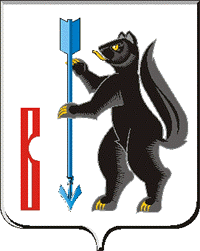 ГЛАВАГОРОДСКОГО ОКРУГА ВЕРХОТУРСКИЙП О С Т А Н О В Л Е Н И Еот «6» мая 2013г. № 21 г. Верхотурье                               О мониторинге состояния и эффективностипротиводействия коррупции (антикоррупционном мониторинге)в городском округе ВерхотурскийВ соответствии с Федеральным законом от 06 октября 2003 года № 131-ФЗ «Об общих принципах организации местного самоуправления в Российской Федерации», Федеральным законом от 25 декабря 2008 года N 273-ФЗ "О противодействии коррупции", Национальной стратегии противодействия коррупции, утвержденной Указом Президента Российской Федерации от 13 апреля 2010 года №460, и Национального Плана противодействия коррупции на 2012/2013 годы, утвержденного Указом Президента Российской Федерации от 13 марта 2012 года №297, Закона Свердловской области от 20 февраля 2009 года N 2-ОЗ "О противодействии коррупции в Свердловской области" с изменениями, Указа Губернатора Свердловской области от 3 ноября 2010 года N 971-УГ "О мониторинге состояния и эффективности противодействия коррупции (антикоррупционном мониторинге) в Свердловской области", в целях реализации Плана противодействия коррупции в городском округе Верхотурский на 2013 год, утвержденного Постановлением Главы городского округа Верхотурский от 28.01.2013г № 4 «О комиссии по противодействию коррупции на территории городского округа Верхотурский», а также для выработки мер по совершенствованию муниципального управления, в сфере противодействия коррупции и постоянного наблюдения за состоянием и эффективностью борьбы с коррупционными проявлениями на территории городского округа Верхотурский, руководствуясь статьей 25 Устава городского округа Верхотурский,ПОСТАНОВЛЯЮ:1. Установить, что мониторинг состояния и эффективности противодействия коррупции (антикоррупционный мониторинг) в городском округе Верхотурский осуществляется органами местного самоуправления городского округа Верхотурский с целью обеспечения непрерывного наблюдения за реализацией мер по профилактике коррупции на территории городского округа Верхотурский и осуществления мероприятий по устранению причин и условий, способствующих совершению коррупционных правонарушений.2. Утвердить Порядок проведения мониторинга состояния и эффективности противодействия коррупции (антикоррупционном мониторинге) в городском округе Верхотурский (прилагается).3. Определить основными задачами антикоррупционного мониторинга в городском округе Верхотурский являются:1) комплексное наблюдение за изменением состояния и уровня коррупции в городском округе Верхотурский;2) непрерывное наблюдение за осуществлением органами местного самоуправления городского округа Верхотурский деятельности, связанной с коррупционными рисками;3) своевременное выявление и прогнозирование развития негативных процессов, влияющих на уровень коррупции в органах местного самоуправления городского округа Верхотурский;4) оценка эффективности проводимых на территории городского округа Верхотурский мероприятий по противодействию коррупции;5) информирование о состоянии и эффективности противодействия коррупции в городском округе Верхотурский.3. Антикоррупционный мониторинг в городском округе Верхотурский осуществляется по следующим основным направлениям:1) обобщение результатов антикоррупционной экспертизы нормативных правовых актов городского округа Верхотурский и проектов нормативных правовых актов городского округа Верхотурский;2) осуществление антикоррупционного контроля за соблюдением муниципальными служащими городского округа Верхотурский установленных ограничений и запретов;3) осуществление антикоррупционного контроля за исполнением органами местного самоуправления городского округа Верхотурский своих полномочий по реализации муниципальной функции (предоставлению муниципальной услуги);4) осуществление антикоррупционного контроля за расходованием средств местного бюджета;5) изучение и анализ статистической отчетности о выявленных на территории городского округа Верхотурский коррупционных правонарушениях;6) проведение анализа поступивших в органы местного самоуправления городского округа Верхотурский жалоб и обращений граждан и организаций о фактах совершения коррупционных правонарушений с целью их обобщения по существу поставленных вопросов;7) проведение анализа публикаций о состоянии коррупции на территории городского округа Верхотурский в средствах массовой информации;8) изучение общественного мнения о состоянии коррупции в городском округе Верхотурский.4. Информация по показателям эффективности противодействия коррупции, предусмотренным в Порядке проведения антикоррупционного мониторинга в городском округе Верхотурский, утвержденном пунктом 2 настоящего Постановления, предоставляется Главе городского округа Верхотурский для рассмотрения результатов антикоррупционного мониторинга на заседании Комиссии по противодействию коррупции на территории городского округа Верхотурский.5. Постановление Главы городского округа Верхотурский от 09.04.2009г.№9 «О мониторинге состояния и эффективности противодействия коррупции (антикоррупционном мониторинге) в городском округе Верхотурский»- признать утратившим силу.4. Опубликовать настоящее Постановление в газете «Верхотурская неделя» и разместить на официальном сайте городского округа Верхотурский.5. Контроль за исполнением настоящего Постановления оставляю за собой.Глава городского округа Верхотурский                                              А.Г. ЛихановУтвержден:Постановлением Главы городского округа Верхотурскийот «6» мая2013 года №21Порядок проведения антикоррупционного мониторинга в городском округе Верхотурский№n/nОсновные напрвления антикоррупционной эксперитизыПоказатели эффективности противодействия коррупции в городском округе ВерхотурскийПоказатели эффективности противодействия коррупции в городском округе ВерхотурскийИсполнителиФорма реализацииСрок1Обобщение результатов       
антикоррупционной  экспертизы нормативных правовых актов и проектов нормативных правовых актов городского округа Верхотурский1)Соотношение количества нормативных правовых актов органов местного самоуправления городского округа Верхотурский, в которых выявлены коррупциогенные факторы, к количеству нормативных правовых актов органов местного самоуправления городского округа Верхотурский, в отношении которых была проведена антикоррупционная экспертиза.2)Количество нормативных правовых актов органов местного самоуправления городского округа Верхотурский, в отношении которых органами прокуратуры, юстиции и независимыми экспертами были выявлены коррупциогенные факторы.3)Соотношение количества проектов нормативных правовых актов органов местного самоуправления городского округа Верхотурский, в которых выявлены коррупциогенные факторы, к количеству проектов нормативных правовых актов органов местного самоуправления городского округа Верхотурский, в отношении которых была проведена антикоррупционная экспертиза.4)Соотношение количества нормативных правовых актов органов местного самоуправления городского округа Верхотурский, в которых по результатам рассмотрения экспертных заключений и актов прокурорского реагирования выявленные коррупциогенные факторы были устранены, к количеству нормативных правовых актов органов местного самоуправления городского округа Верхотурский, в которых выявленные коррупционные факторы устранены не были.5)Соотношение количества лиц, осуществляющих антикоррупционную экспертизу и имеющих специальную квалификацию (прошедших специальную дополнительную подготовку), к количеству лиц, осуществляющих антикоррупционную экспертизу и не имеющих специальной квалификации1)Соотношение количества нормативных правовых актов органов местного самоуправления городского округа Верхотурский, в которых выявлены коррупциогенные факторы, к количеству нормативных правовых актов органов местного самоуправления городского округа Верхотурский, в отношении которых была проведена антикоррупционная экспертиза.2)Количество нормативных правовых актов органов местного самоуправления городского округа Верхотурский, в отношении которых органами прокуратуры, юстиции и независимыми экспертами были выявлены коррупциогенные факторы.3)Соотношение количества проектов нормативных правовых актов органов местного самоуправления городского округа Верхотурский, в которых выявлены коррупциогенные факторы, к количеству проектов нормативных правовых актов органов местного самоуправления городского округа Верхотурский, в отношении которых была проведена антикоррупционная экспертиза.4)Соотношение количества нормативных правовых актов органов местного самоуправления городского округа Верхотурский, в которых по результатам рассмотрения экспертных заключений и актов прокурорского реагирования выявленные коррупциогенные факторы были устранены, к количеству нормативных правовых актов органов местного самоуправления городского округа Верхотурский, в которых выявленные коррупционные факторы устранены не были.5)Соотношение количества лиц, осуществляющих антикоррупционную экспертизу и имеющих специальную квалификацию (прошедших специальную дополнительную подготовку), к количеству лиц, осуществляющих антикоррупционную экспертизу и не имеющих специальной квалификацииНачальник организационного отдела Администрации городского округа Верхотурский (по согласованию), Начальник организационно-правового отдела Думы городского округа Верхотурский (по согласованию), Ведущий специалист Юридического отдела Администрации городского округа Верхотурский (по согласованию)аналитическая справкаежеквартально, до 10 числа месяца, следующего за отчетным кварталом1Начальник организационного отдела Администрации городского округа Верхотурский (по согласованию), Начальник организационно-правового отдела Думы городского округа Верхотурский (по согласованию), Ведущий специалист Юридического отдела Администрации городского округа Верхотурский (по согласованию)аналитическая справкаежеквартально, до 10 числа месяца, следующего за отчетным кварталом2.Осуществление антикоррупционного
контроля за соблюдением    
муниципальными служащими органов местного самоуправления городского округа Верхотурский и лицами, 
замещающими       
муниципальные должности     
городского округа Верхотурский         
установленных     
ограничений и     
запретов          Осуществление антикоррупционного
контроля за соблюдением    
муниципальными служащими органов местного самоуправления городского округа Верхотурский и лицами, 
замещающими       
муниципальные должности     
городского округа Верхотурский         
установленных     
ограничений и     
запретов          1. Численность муниципальных служащих  органов местного самоуправления городского округа Верхотурский.
2. Соотношение количества муниципальных служащих, замещение   которых связано с коррупционными рисками, к общему   количеству должностей муниципальной службы органов местного самоуправления городского округа Верхотурский.                         3. Количество муниципальных служащих органов местного самоуправления городского округа Верхотурский:                       
- допустивших нарушения требований антикоррупционного  
законодательства;                                   - привлеченных к дисциплинарной ответственности        за нарушения требований антикоррупционного           законодательства;                                    - осужденных за преступления коррупционной  направленности, по которым приговор суда вступил в законную силу;                                       
- в отношении которых уголовные дела о преступлениях коррупционной направленности прекращены по нереабилитирующим основаниям.                        
4. Количество поступивших на действия муниципальных служащих органов местного самоуправления городского округа Верхотурский по фактам правонарушений коррупционной направленности:- жалоб от граждан, организаций;- протестов, представлений органов прокуратуры;- частных определений суда и др.5. Соотношение количества коррупционных правонарушений, выявленных в результате внутреннего контроля, к количеству правонарушений коррупционной направленности, выявленных органами прокуратуры и иными правоохранительными и контролирующими органами.Начальник организационного отдела Администрации городского округа Верхлтурский (по согласованию)аналитическая справкаодин раз в полгода,    
до 10 июля, до 25 декабря6. Количество дел по фактам совершения коррупционных правонарушений, рассмотренных комиссией по соблюдению требований к служебному поведению муниципальных служащих городского округа Верхотурский и урегулированию конфликта интересов.7.  Количество проведенных служебных проверок соблюдения муниципальными служащими органов местного самоуправления городского округа Верхотурский обязанностей, ограничений, запретов и требований к служебному поведению и количество установленных фактов  несоблюдения муниципальными служащими органов местного самоуправления городского округа Верхотурский обязанностей, ограничений, запретов и требований к служебному поведению.        8. Соотношение количества обращений граждан и организаций по вопросам коррупционных проявлений     со стороны муниципальных служащих, направленных в органы местного самоуправления городского округа Верхотурский, к количеству обращений, по которым доводы заявителя  подтвердились.                                       9. Количество обращений граждан и организаций       по вопросам коррупционных проявлений со стороны      муниципальных служащих, направленных в органы          прокуратуры и иные правоохранительные органы,        к количеству обращений, по которым доводы заявителя  подтвердились.  10. Соотношение общего количества проведенных        заседаний комиссии по соблюдению требований          к служебному поведению муниципальных служащих городского округа Верхотурский и урегулированию       конфликта интересов к количеству заседаний по фактам совершения муниципальными служащими городского округа Верхотурский коррупционных правонарушений.   11. Количество муниципальных служащих городского округа Верхотурский, прошедших повышение квалификации, в должностные обязанности которых      входит участие в противодействии коррупции, по соответствующим образовательным программам, к общему количеству муниципальных служащих городского округа Верхотурский.Начальник организационного отдела Администрации городского округа Верхотурский (по согласованию)аналитическая справкаежеквартально, до 10 числа месяца, следующего за отчетным кварталом14. Соотношение средней заработной платы муниципальных служащих органов местного самоуправления в городском округе Верхотурский, замещающих должности муниципальной службы городского округа Верхотурский, замещение которых связано с коррупционными рисками, к средней заработной плате по городскому округу Верхотурский  к средней заработной плате в сфере управления коммерческими организациями       Комитет экономики и планирования Администрации городского округа Верхотурский;Финансовое управление Администрации городского округа Верхотурский (по согласованию);аналитическая
справка      ежеквартально, до 10 числа месяца, следующего за отчетным кварталом3.Осуществление антикоррупционного контроля за исполнениеморганами местного самоуправления городского округа Верхотурский своих полномочий, а такжеза деятельностью муниципальных учреждений городского округа Верхотурский, участвующих в исполнении муниципаль ных функций(предоставлении муниципальных услуг)Осуществление антикоррупционного контроля за исполнениеморганами местного самоуправления городского округа Верхотурский своих полномочий, а такжеза деятельностью муниципальных учреждений городского округа Верхотурский, участвующих в исполнении муниципаль ных функций(предоставлении муниципальных услуг)1. Общие показатели:1) количество муниципальных функций (услуг), исполняемых (предоставляемых) в сферах с высоким риском коррупционных проявлений и количество муниципальных функций (услуг), исполнение (предоставление) которых обеспечена административными регламентами или иными нормативными правовыми актами, регулирующими отношения, связанные с исполнением муниципальных функций (предоставлением муниципальных услуг);2) соотношение среднего времени, затрачиваемого на предоставление муниципальной услуги, и максимального срока, установливаемого законодательством для предоставления данной услуги;3)соотношение количества муниципальных услуг, предоставляемых автоматизированным способом к количеству муниципальных услуг, которые должны предоставляться автоматизированным способом;4)количества жалоб получателей муниципальных услуг на факты коррупционных проявлений в рамках предоставления муниципальной услуги.Комитет экономики и планирования Администрации городского округа Верхлтурский (по согласованию)аналитическаясправкаежеквартально, до 10 числа месяца, следующего за отчетным кварталом3.Осуществление антикоррупционного контроля за исполнениеморганами местного самоуправления городского округа Верхотурский своих полномочий, а такжеза деятельностью муниципальных учреждений городского округа Верхотурский, участвующих в исполнении муниципаль ных функций(предоставлении муниципальных услуг)Осуществление антикоррупционного контроля за исполнениеморганами местного самоуправления городского округа Верхотурский своих полномочий, а такжеза деятельностью муниципальных учреждений городского округа Верхотурский, участвующих в исполнении муниципаль ных функций(предоставлении муниципальных услуг)2. Показатели по срокам предоставления земельных участков:1) доля разрешенных заявлений к общему количеству поданных заявлений о предоставлении земельных участков для строительства - всего, в том числе земельных участков для жилищного строительства, индивидуального жилищного строительства и комплексного освоения в целях жилищного строительства;2) средняя продолжительность времени со дня подачи заявки на предоставление земельного участка для строительства до дня получения разрешения на строительство;3) средняя продолжительность времени со дня принятия решения о предоставлении земельного участка для строительства до дня получения разрешения на строительство;4) количество исполнительных органов государственной власти Свердловской области, территориальных органов федеральных органов исполнительной власти, органов местного самоуправления городского округа Верхотурский, предприятий и организаций, реализующих разрешительные процедуры (чье согласование необходимо получить для предоставления земельного участка в аренду для строительства), и сроки получения разрешения, начиная со дня подачи заявки на предоставление земельного участка в аренду для строительства до дня выдачи разрешения на ввод объекта капитального строительства в эксплуатациюКомитет по управлению муниципальным имуществом Администрации городского округа Верхотурский(по согласованию)аналитическаясправкаежеквартально, до 10 числа месяца, следующего за отчетным кварталом4 .Осуществлениеантикоррупционногоконтроляза расходованием средств местного бюджетаОсуществлениеантикоррупционногоконтроляза расходованием средств местного бюджета1. Расходы местного бюджета городского округа Верхотурский (тыс. рублей), в том числе: на увеличение стоимости основных средств; на развитие и поддержку малого и среднего предпринимательства, в том числе в расчете на одно малое и среднее предприятие городского округа Верхотурский и одного жителя городского округаВерхотурский; на содержание работников органов местного самоуправления городского округа ВерхотурскийФинансовое управление Администрации городского округа Верхотурский(по согласованию)аналитическаясправкаОдин раз в полугодие, до 10 числа месяца, следующего за отчетным полугодием4 .Осуществлениеантикоррупционногоконтроляза расходованием средств местного бюджетаОсуществлениеантикоррупционногоконтроляза расходованием средств местного бюджета2. Количество проведенных проверок использования муниципального имущества городского округа Верхотурский; из них: количество проверок, в результате которых выявлены нарушения федерального и областного законодательстваСчетная палата (контрольный орган) городского округа Верхотурский аналитическаясправкаежегодно, до 25 числа последнего месяца года4 .Осуществлениеантикоррупционногоконтроляза расходованием средств местного бюджетаОсуществлениеантикоррупционногоконтроляза расходованием средств местного бюджета3. Количество проведенных проверок использования бюджетных средств, из них: количество проверок, в результате которых выявлены нарушения федерального и областного законодательстваСчетная палата (контрольный орган) городского округа Верхотурский аналитическаясправкаежегодно, до 25 числа последнего месяца года4 .Осуществлениеантикоррупционногоконтроляза расходованием средств местного бюджетаОсуществлениеантикоррупционногоконтроляза расходованием средств местного бюджета4. Количество проведенных проверок соблюдения требований, установленных Федеральным законом от 21 июля 2005 года N 94-ФЗ "О размещении заказов на поставки товаров, выполнение работ, оказание услуг для государственных и муниципальных нужд", количество проверок, в результате которых выявлены нарушения федерального и областного законодательства, соотношение стоимости товаров, работ, услуг (в рублях) по заключенным сделкам, в которых были выявлены нарушения, к общей стоимости заключенных сделок по результатам проведения конкурса, аукциона и запроса котировок цен на товары, работы, услугиКомитет экономики и планирования Администрации городского округа Верхотурский (по согласованию);Финансовое управление Администрации городского округа Верхотурский (по согласованию);аналитическаясправкаежеквартально, до 10 числа месяца, следующего за отчетным кварталом5.Изучение и анализ статистической отчетности о выявленных на территории городского округа Верхотурский коррупционных правонарушенияхИзучение и анализ статистической отчетности о выявленных на территории городского округа Верхотурский коррупционных правонарушениях1)Количество возбужденных уголовных дел по фактам коррупции.2)Количество уголовных дел по фактам коррупции,по результатам рассмотрения, которых судами вынесены обвинительные приговорыПрокуратура Верхотурского районаСвердловскойобласти(по согласованию), Свердловский областной суд (по согласованию)аналитическаясправкаежеквартально, до 10 числа месяца, следующего за отчетным кварталом6.Проведение анализа поступивших в органы местного самоуправления городского округа Верхотурский жалоб и обращений граждан и организаций о фактах совершения коррупционных правонарушений Проведение анализа поступивших в органы местного самоуправления городского округа Верхотурский жалоб и обращений граждан и организаций о фактах совершения коррупционных правонарушений 1. Количество обращений, поступивших на «телефон доверия», в том числе, количество обращений, переданных в правоохранительные органы, с содержанием информации: - о фактах коррупции, вымогательства, волокиты со стороны муниципальных служащих, нарушения ими требований к служебному поведению, а также совершения иных деяний, содержащих признаки злоупотребления служебным положением;- о фактах коррупции, вымогательства со стороны руководителей органов местного самоуправления и муниципальных служащих, ущемления ими прав и законных интересов граждан городского округа Верхотурский.2.Количество письменных обращений, поступивших в органы местного самоуправления городского округа Верхотурский, в том числе, количество обращений, переданных в правоохранительные органы, с содержанием информации о фактах коррупции. Организационно-правовой отдел Думы городского округа Верхотурский аналитическаясправкаежеквартально, до 10 числа месяца, следующего за отчетным кварталом7Проведение анализа публикаций о состоянии коррупции на территории городского округа Верхотурский в средствах массовой информации Проведение анализа публикаций о состоянии коррупции на территории городского округа Верхотурский в средствах массовой информации Количество информационных материалов о фактах коррупционных правонарушенийКоличество информационных материалов по вопросам антикоррупционной политикиОрганизационно-правовой отдел Думы городского округа Верхотурскийаналитическаясправкаежеквартально, до 10 числа месяца, следующего за отчетным кварталом